Learning Objective  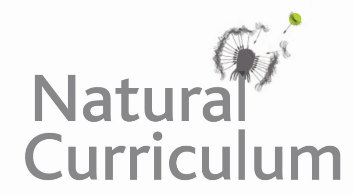 We are learning how to use bullet points consistently.Challenge 1Think back to the rules for using bullet points. With a talk partner, see if you can identify the mistakes that have been made for each of the bulleted lists below. Use your editing skills to make any necessary corrections. Challenge 2Rewrite each of the following fact boxes using bullet points. Remember to be consistent and to use the correct sentence punctuation. 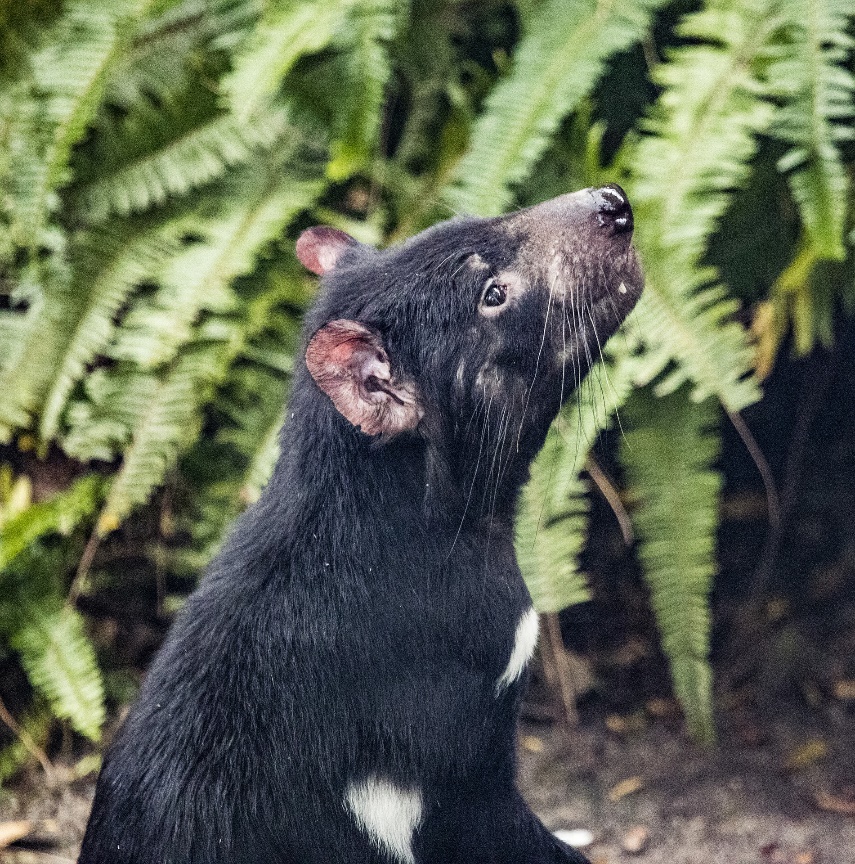 1. The Tasmanian devil makes its home in various places, including under stonesin hollow logsin caves and bushes2. The Tasmanian devil is related to many other unusual animals:    the quoll    the numbat    the fat-tailed dunnart    the wambenger3. There are many interesting facts about the Tasmanian devil- They are the top carnivores in Tasmania - they travel long distances each night in search of food.- their young are called imps 1. Their habitat includes eucalyptus forests, woodlands, coastal scrubland and agricultural areas. 2. When threatened, a devil will lunge at its attacker, shriek, howl, bare its teeth and often spin around in circles. 3. In captivity, Tasmanian devils are fed a diet of rabbit, mice, rats, fish and cow bones. 